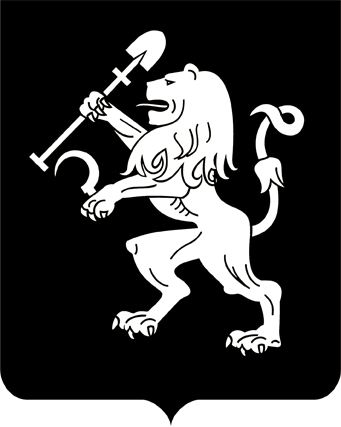 АДМИНИСТРАЦИЯ ГОРОДА КРАСНОЯРСКАПОСТАНОВЛЕНИЕОб утверждении Порядка составления, изменения и согласования паспорта фасадов зданий, строений на территории города КрасноярскаВ соответствии с решением Красноярского городского Совета депутатов от 25.06.2013 № В-378 «Об утверждении Правил благоустройства территории города Красноярска», статьей 16 Федерального закона от 06.10.2003 № 131-ФЗ «Об общих принципах организации местного самоуправления в Российской Федерации», руководствуясь статьями 41, 58, 59 Устава города Красноярска,ПОСТАНОВЛЯЮ:1. Утвердить Порядок составления, изменения и согласования паспорта фасадов зданий, строений на территории города Красноярска согласно приложению.2. Настоящее постановление опубликовать в газете «Городские новости» и разместить на официальном сайте администрации города.3. Постановление вступает в силу со дня его официального опубликования.Глава города                                                                                 С.В. ЕреминПриложение к постановлениюадминистрации городаот ____________ №_________ПОРЯДОК составления, изменения и согласования паспорта фасадов зданий, строений на территории города КрасноярскаI. Общие положения1. Настоящий Порядок регламентирует составление, изменение и согласование паспорта фасадов зданий, строений на территории города Красноярска (далее – паспорт фасадов). Настоящий Порядок не распространяется на объекты индивидуального жилищного строительства, линейные объекты.2. Подготовка паспорта фасадов обеспечивается физическими                  и юридическими лицами, являющимися ответственными за благоустройство зданий, строений, указанных в пункте 1.3 Правил благоустройства территории города Красноярска, утвержденных решением Красноярского городского Совета депутатов от 25.06.2013 № В-378 (далее – заинтересованные лица).3. Паспорт фасадов подлежит согласованию с управлением архитектуры администрации города (далее – управление архитектуры).4. Изменение внешнего вида фасадов зданий, строений осуществляется после внесения в установленном порядке изменений в паспорт фасадов (в случае его отсутствия – изготовления и согласования паспорта фасадов в установленном порядке), за исключением случаев исполнения предписаний контролирующих органов, выданных в соответствии с требованием действующего законодательства, судебных                решений.Внесение изменений в паспорт фасадов в случае изменения внешнего вида здания, строения в результате исполнения вышеуказанных предписаний контролирующих органов, судебных решений должно быть произведено в течение трех месяцев с даты исполнения указанных предписаний контролирующих органов, судебных решений.5. Подготовка паспорта фасадов осуществляется с соблюдением требований действующего законодательства, в том числе технических регламентов (государственных стандартов, строительных норм и правил до утверждения технических регламентов), санитарно-эпидемиоло-гического законодательства Российской Федерации, требований пожарной безопасности, Правил благоустройства территории города Красноярска, утвержденных решением Красноярского городского Совета депутатов от 25.06.2013 № В-378 (далее – Правила благоустройства), архитектурно-художественных регламентов, настоящего Порядка, а также раздела «Архитектурные решения» проектной документации объекта капитального строительства.II. Подготовка, изменение и согласование паспорта фасадов6. Подготовка, изменение паспорта фасадов осуществляется заинтересованными лицами в виде буклета (альбома) формата A3 по форме согласно приложению 1 к настоящему Порядку.7.  Паспорт фасадов включает в себя следующие текстовые и графические материалы:1) титульный лист;2) ситуационный план;3) пояснительную записку, содержащую, в том числе, описание проектируемого архитектурного облика, характеристику принципиальных архитектурных и технологических решений для осуществления ремонта фасадов (реконструкции, реставрации), а также информацию о сроках проведения работ;4) материалы фотофиксации существующего состояния фасадов;5) фотографическое изображение развертки фрагмента улицы с главного фасада;6) колористическое решение фасадов;7) ведомость применяемых материалов;8) схему размещения дополнительного оборудования, дополнительных элементов и устройств; 9) перечень дополнительного оборудования, дополнительных элементов и устройств; 10) схему архитектурно-художественной подсветки с указанием типов осветительных приборов;11) лист регистрации изменений.8. Графические материалы в составе паспорта фасадов выполняются в полноцветном варианте.Текстовые и графические материалы в составе паспорта фасадов должны быть прошиты в указанной выше последовательности, пронумерованы и заверены подписью и печатью (при наличии) заинтересованного лица.9. Паспорт фасадов выполняется на бумажном и электронном носителях.Состав и содержание паспорта фасадов на электронном носителе должны полностью соответствовать составу и содержанию паспорта фасадов на бумажном носителе.Паспорт фасадов на электронном носителе (CD-диске) представляется в виде файлов в форматах PDF и JPEG, чертежи дополнительно представляются в векторном формате (AUTOCAD).10. Для согласования заинтересованное лицо направляет в управление архитектуры следующие документы:1) заявление  о согласовании паспорта фасадов по форме согласно приложению 2 к настоящему Порядку;2) паспорт фасадов в двух экземплярах;3) документ, удостоверяющий личность заинтересованного лица      (в случае, если с заявлением обращается физическое лицо, индивидуальный предприниматель);4) документ, удостоверяющий личность и подтверждающий полномочия представителя заинтересованного лица (в случае, если с заявлением обращается представитель заявителя);5) согласование собственника (представителя собственника) здания (строения). В случае подготовки паспорта фасадов многоквартирного дома предоставляется протокол решения общего собрания собственников помещений в многоквартирном доме, оформленный в соответствии с требованиями действующего законодательства;6) согласование уполномоченного органа в области сохранения, использования, популяризации и государственной охраны объектов культурного наследия (памятников истории и культуры) народов Российской Федерации (в случае, если здание является объектом культурного наследия (памятником истории и культуры) народов Российской Федерации).11. В порядке межведомственного информационного взаимодействия управлением архитектуры в течение 5 рабочих дней с даты представления заявления о согласовании паспорта фасадов запрашиваются следующие документы:свидетельство о государственной регистрации юридического лица (в случае, если заявителем является юридическое лицо);свидетельство о государственной регистрации физического лица в качестве индивидуального предпринимателя (в случае, если заявителем является индивидуальный предприниматель);кадастровый паспорт указанного заявителем здания (строения).Заинтересованное лицо вправе предоставить документы, указанные в настоящем пункте, по собственной инициативе.12. Основаниями для отказа в согласовании паспорта фасадов являются:1) несоответствие паспорта фасадов форме, установленной приложением 1  к настоящему Порядку;2) нарушение требований действующего законодательства, в том числе технических регламентов (государственных стандартов, строительных норм и правил до утверждения технических регламентов), санитарно-эпидемиологического законодательства Российской Федерации, требований пожарной безопасности, Правил благоустройства, архитектурно-художественных регламентов, настоящего Порядка; 3) непредставление документов, указанных в пункте 10 настоящего Порядка.13. При наличии оснований для отказа в согласовании паспорта фасадов, предусмотренных пунктом 12 настоящего Порядка, управлением архитектуры принимается решение об отказе в согласовании паспорта фасадов. Мотивированное решение об отказе  в согласовании паспорта фасадов направляется заинтересованному лицу в течение 1 месяца с даты предоставления заявления о согласовании паспорта фасадов      в управление архитектуры.Повторное направление паспорта фасадов на согласование                      в управление архитектуры допускается после устранения причины, послужившей основанием для отказа в согласовании паспорта фасадов, при условии предоставления повторного согласия собственников (представителей собственников) здания, строения,  в том числе собственников помещений в многоквартирном доме.14. При отсутствии оснований для отказа в согласовании паспорта фасадов, предусмотренных пунктом 12 настоящего Порядка, управление архитектуры принимает решение о согласовании паспорта фасадов. В случае принятия такого решения на титульном листе паспорта фасадов проставляется отметка о согласовании, содержащая сведения о дате и номере согласования, удостоверенная подписью уполномоченного лица.Решение о согласовании паспорта фасадов принимается в течение 1 месяца с даты представления заявления о согласовании паспорта фасадов в управление архитектуры. Один экземпляр согласованного паспорта фасадов возвращается заинтересованному лицу, второй экземпляр остается в управлении архитектуры.15. Паспорта фасадов либо изменения в паспорта фасадов размещаются управлением архитектуры на официальном сайте муниципального образования города Красноярска в информационно-телекоммуни-кационной сети Интернет не позднее 5 рабочих дней с даты их согласования.16. Согласование изменений в паспорт фасадов осуществляется               в порядке, предусмотренном для согласования паспорта фасадов.К заявлению о согласовании внесения изменений в паспорт фасадов прилагаются копии разделов паспорта фасадов, в которые вносятся изменения.19.06.2018№ 399